BTS ENVIRONNEMENT NUCLÉAIREE4 MODÉLISATION ET CHOIX TECHNIQUES ENENVIRONNEMENT NUCLÉAIREU4.1 Pré-étude et modélisationSESSION 2020______Durée : 4 heuresCoefficient : 3______CORRIGÉA/Intervention sur robinet 1 RRA 013 VPIntervention sur robinet 1 RRA 013 VPIntervention sur robinet 1 RRA 013 VPIntervention sur robinet 1 RRA 013 VPIntervention sur robinet 1 RRA 013 VP1/Étude dosimétrique prévisionnelleÉtude dosimétrique prévisionnelleÉtude dosimétrique prévisionnelleÉtude dosimétrique prévisionnelle1/EDP corps entierEDP corps entierEDP corps entierABCPrestaPrestaOpérationNb. intervenantsDurée en hPositionH° en                      µSv·h-1CexpoEindividuelleEindividuelleEindividuellePrestaPrestaOpérationNb. intervenantsDurée en hPositionH° en                      µSv·h-1Cexpoen µSven µSven µSvRobinetterie                (les 3 intervenants sont dénommés A, B et C)10Démontage partie hauteA, B et C0,75PT11400,7747474Robinetterie                (les 3 intervenants sont dénommés A, B et C)20Démontage partie basseA1PT3120,78336336Robinetterie                (les 3 intervenants sont dénommés A, B et C)20(Ouverture circuit)B et C1PT14800,78336336Robinetterie                (les 3 intervenants sont dénommés A, B et C)30DécontaminationA0,5PT3120,74168168Robinetterie                (les 3 intervenants sont dénommés A, B et C)30DécontaminationB et C0,5PT24800,74168168Robinetterie                (les 3 intervenants sont dénommés A, B et C)40Expertise obturateurA1PT3120,78168168Robinetterie                (les 3 intervenants sont dénommés A, B et C)40Expertise obturateurB et C1PT22400,78168168Robinetterie                (les 3 intervenants sont dénommés A, B et C)50Remontage partie basseA1PT3120,78168168Robinetterie                (les 3 intervenants sont dénommés A, B et C)50(Fermeture circuit)B et C1PT12400,78168168Robinetterie                (les 3 intervenants sont dénommés A, B et C)60Remontage partie hauteA1,25PT3120,7116161Robinetterie                (les 3 intervenants sont dénommés A, B et C)60Remontage partie hauteB et C1,25PT1700,7116161Robinetterie                (les 3 intervenants sont dénommés A, B et C)70Requalification intrinsèqueA0,75PT3120,763737Robinetterie                (les 3 intervenants sont dénommés A, B et C)70Requalification intrinsèqueB et C0,75PT1700,763737Eindividuelle totale par intervenant en µSvEindividuelle totale par intervenant en µSvEindividuelle totale par intervenant en µSvEindividuelle totale par intervenant en µSvEindividuelle totale par intervenant en µSv1201 0121 012E =H°.t.WT.CexpoH°.t.WT.CexpoWT =1car corps entier2/Très forte exposition des intervenants B et C alors que l'intervenant A est comparativement très peu exposéTrès forte exposition des intervenants B et C alors que l'intervenant A est comparativement très peu exposéTrès forte exposition des intervenants B et C alors que l'intervenant A est comparativement très peu exposéTrès forte exposition des intervenants B et C alors que l'intervenant A est comparativement très peu exposéTrès forte exposition des intervenants B et C alors que l'intervenant A est comparativement très peu exposéTrès forte exposition des intervenants B et C alors que l'intervenant A est comparativement très peu exposéTrès forte exposition des intervenants B et C alors que l'intervenant A est comparativement très peu exposéTrès forte exposition des intervenants B et C alors que l'intervenant A est comparativement très peu exposéTrès forte exposition des intervenants B et C alors que l'intervenant A est comparativement très peu exposéTrès forte exposition des intervenants B et C alors que l'intervenant A est comparativement très peu exposéTrès forte exposition des intervenants B et C alors que l'intervenant A est comparativement très peu exposéTrès forte exposition des intervenants B et C alors que l'intervenant A est comparativement très peu exposéTrès forte exposition des intervenants B et C alors que l'intervenant A est comparativement très peu exposéTrès forte exposition des intervenants B et C alors que l'intervenant A est comparativement très peu exposéTrès forte exposition des intervenants B et C alors que l'intervenant A est comparativement très peu exposéIl convient de mieux répartir les doses entre les intervenantsIl convient de mieux répartir les doses entre les intervenantsIl convient de mieux répartir les doses entre les intervenantsIl convient de mieux répartir les doses entre les intervenantsS =2 143H.µSvmeilleur répartition par individu si chacun est exposé à environmeilleur répartition par individu si chacun est exposé à environmeilleur répartition par individu si chacun est exposé à environmeilleur répartition par individu si chacun est exposé à environmeilleur répartition par individu si chacun est exposé à environ714µSv3/EDP optimisée : par exempleEDP optimisée : par exempleEDP optimisée : par exempleABCPrestaPrestaOpérationNb. intervenantsDurée en hPositionH° en                      µSv·h-1CexpoEindividuelleEindividuelleEindividuellePrestaPrestaOpérationNb. intervenantsDurée en hPositionH° en                      µSv·h-1Cexpoen µSven µSven µSvRobinetterie                (les 3 intervenants sont dénommés A, B et C)10Démontage partie hauteA, B et C0,75PT11400,7747474Robinetterie                (les 3 intervenants sont dénommés A, B et C)20Démontage partie basseA1PT3120,78336336Robinetterie                (les 3 intervenants sont dénommés A, B et C)20(Ouverture circuit)B et C1PT14800,78336336Robinetterie                (les 3 intervenants sont dénommés A, B et C)30DécontaminationB0,5PT3120,71684168Robinetterie                (les 3 intervenants sont dénommés A, B et C)30DécontaminationA et C0,5PT24800,71684168Robinetterie                (les 3 intervenants sont dénommés A, B et C)40Expertise obturateurC1PT3120,71681688Robinetterie                (les 3 intervenants sont dénommés A, B et C)40Expertise obturateurA et B1PT22400,71681688Robinetterie                (les 3 intervenants sont dénommés A, B et C)50Remontage partie basseB1PT3120,71688168Robinetterie                (les 3 intervenants sont dénommés A, B et C)50(Fermeture circuit)A et C1PT12400,71688168Robinetterie                (les 3 intervenants sont dénommés A, B et C)60Remontage partie hauteC1,25PT3120,7616111Robinetterie                (les 3 intervenants sont dénommés A, B et C)60Remontage partie hauteA et B1,25PT1700,7616111Robinetterie                (les 3 intervenants sont dénommés A, B et C)70Requalification intrinsèqueC0,75PT3120,737376Robinetterie                (les 3 intervenants sont dénommés A, B et C)70Requalification intrinsèqueA et B0,75PT1700,737376Eindividuelle totale par intervenant en µSvEindividuelle totale par intervenant en µSvEindividuelle totale par intervenant en µSvEindividuelle totale par intervenant en µSvEindividuelle totale par intervenant en µSv684688771Disparité minime entre les dosimétries des différents intervenantsDisparité minime entre les dosimétries des différents intervenantsDisparité minime entre les dosimétries des différents intervenantsDisparité minime entre les dosimétries des différents intervenantsDisparité minime entre les dosimétries des différents intervenantsDose collective S inchangéeDose collective S inchangée4/Eindiv en µSvEindiv en µSvDose collective S en H.µSvEDP initialeEDP optimiséeDose collective S en H.µSvRobinetterieA1206842 143RobinetterieB1 0126882 143RobinetterieC1 0127712 143L'opération reste très dosante et ce type d'exposition ne peut être envisagé qu'une fois par moisL'opération reste très dosante et ce type d'exposition ne peut être envisagé qu'une fois par moisL'opération reste très dosante et ce type d'exposition ne peut être envisagé qu'une fois par moisL'opération reste très dosante et ce type d'exposition ne peut être envisagé qu'une fois par moisL'opération reste très dosante et ce type d'exposition ne peut être envisagé qu'une fois par moisL'opération reste très dosante et ce type d'exposition ne peut être envisagé qu'une fois par moisL'opération reste très dosante et ce type d'exposition ne peut être envisagé qu'une fois par moisLe reste du temps, les intervenants doivent être affectés à des travaux très peu dosantsLe reste du temps, les intervenants doivent être affectés à des travaux très peu dosantsLe reste du temps, les intervenants doivent être affectés à des travaux très peu dosantsLe reste du temps, les intervenants doivent être affectés à des travaux très peu dosantsLe reste du temps, les intervenants doivent être affectés à des travaux très peu dosantsLe reste du temps, les intervenants doivent être affectés à des travaux très peu dosantsLe reste du temps, les intervenants doivent être affectés à des travaux très peu dosants2/Expertise de l'obturateurExpertise de l'obturateurExpertise de l'obturateurExpertise de l'obturateur1/v =5 900m/st =4,80µse =14,16mm2/D =10mmf =4,00MHzN =16,9mmN > eLa condition est réalisée.La condition est réalisée.3/x =2,95.tavec t en µs et x en mmavec t en µs et x en mm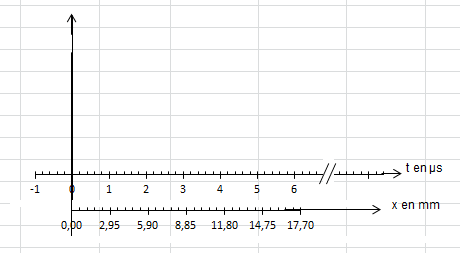 4/t =1,60µsx =4,72mm5/L'écho correspondant au défaut sera masqué par celui qui correspond à l'axeL'écho correspondant au défaut sera masqué par celui qui correspond à l'axeL'écho correspondant au défaut sera masqué par celui qui correspond à l'axeL'écho correspondant au défaut sera masqué par celui qui correspond à l'axeL'écho correspondant au défaut sera masqué par celui qui correspond à l'axeL'écho correspondant au défaut sera masqué par celui qui correspond à l'axeLe défaut sera vu en plaçant la sonde sur la face inférieure Le défaut sera vu en plaçant la sonde sur la face inférieure Le défaut sera vu en plaçant la sonde sur la face inférieure Le défaut sera vu en plaçant la sonde sur la face inférieure 3/Requalification intrinsèqueRequalification intrinsèqueRequalification intrinsèqueRequalification intrinsèque1/1/k =33,1daN/mm331 000N/mhMax =84,0mmF =2 780daN2/p =4,0mm =90%C =19,7N.m3/DV =350mmFM =56N5,6daNEffort très faibleEffort très faible2/n =21,0tr3/préseau =6barDP =280mmSP =0,062m2pMax =451 545Pa4,5bar4/1/W =1 168J2/QV =105L/min0,00175m3/sP =790W3/t =1,5sB/Interventions sur les échangeurs RRA / RRIInterventions sur les échangeurs RRA / RRIInterventions sur les échangeurs RRA / RRIInterventions sur les échangeurs RRA / RRIInterventions sur les échangeurs RRA / RRIInterventions sur les échangeurs RRA / RRI1/Décontamination chimique en TEVDécontamination chimique en TEVDécontamination chimique en TEVDécontamination chimique en TEV1/QTEV =950NL/minV =6,0Lp1 = 300barp2 = 220barV' =3 120NL2/t =3,3min3 min 17 s3/QHV =300NL/minQ2 TEV + HV =2 200NL/mint =1,4min1 min 25 s2/Incidence dosimétriqueIncidence dosimétriqueIncidence dosimétriqueIncidence dosimétrique1/t =2 000hAV =1LDCAEint =20mSvt =1minAV =10LDCAEint =1,7µSvLe raisonnement est correctLe raisonnement est correctLe raisonnement est correct2/Les énergies des  correspondent à un spectre de raiesLes énergies des  correspondent à un spectre de raiesLes énergies des  correspondent à un spectre de raiesLes énergies des  correspondent à un spectre de raiesCes raies sont caractéristiques d'un radioélément donnéCes raies sont caractéristiques d'un radioélément donnéCes raies sont caractéristiques d'un radioélément donnéCes raies sont caractéristiques d'un radioélément donné3/A =3,4MBqt =2hH°réf =0,22µSv/h.BqH° =748mSv/hHpeau =1 496mSv4/La dose peau prise en 1 fois est de 3 fois la limite annuelle acceptableLa dose peau prise en 1 fois est de 3 fois la limite annuelle acceptableLa dose peau prise en 1 fois est de 3 fois la limite annuelle acceptableLa dose peau prise en 1 fois est de 3 fois la limite annuelle acceptableLa dose peau prise en 1 fois est de 3 fois la limite annuelle acceptableC'est un ESR (événement significatif radioprotection) qui sera quantifié sur l'échelle INESC'est un ESR (événement significatif radioprotection) qui sera quantifié sur l'échelle INESC'est un ESR (événement significatif radioprotection) qui sera quantifié sur l'échelle INESC'est un ESR (événement significatif radioprotection) qui sera quantifié sur l'échelle INESC'est un ESR (événement significatif radioprotection) qui sera quantifié sur l'échelle INESC'est un ESR (événement significatif radioprotection) qui sera quantifié sur l'échelle INESC'est un ESR (événement significatif radioprotection) qui sera quantifié sur l'échelle INESObligation légale de communiquer à l'ASNObligation légale de communiquer à l'ASNObligation légale de communiquer à l'ASN3/Analyse de l’incident par le PCRPAnalyse de l’incident par le PCRPAnalyse de l’incident par le PCRPAnalyse de l’incident par le PCRP1/A =3,4MBqEmax =318keVI =100% =1,29E-03g/cm3n =1,37R =66cm2/D° à 10 cm =3,1mGy/hWR  =1H° à 10 cm =3,1mSv/h3/E1 =1 173keVI1 =100%E2 =1 333keVI2 =100%D°1 à 1 m =0,52µGy/hD°2 à 1 m =0,59µGy/hD° total 1 m =1,1µGy/hWR  =1H° à 1 m =1,1µSv/hH° à 10 cm =111µSv/h4/H°+  à 10 cm =3,2mSv/hH°+  à 1 m =1,1µSv/hles  n'atteignent pas 1 mles  n'atteignent pas 1 m5/A 1 m, rien n'est détectable (ambiance = 50 µSv/h)A 1 m, rien n'est détectable (ambiance = 50 µSv/h)A 1 m, rien n'est détectable (ambiance = 50 µSv/h)A 1 m, rien n'est détectable (ambiance = 50 µSv/h)A 10 cm, la contamination est facilement détectable (contaminamètre ou radiamètre)A 10 cm, la contamination est facilement détectable (contaminamètre ou radiamètre)A 10 cm, la contamination est facilement détectable (contaminamètre ou radiamètre)A 10 cm, la contamination est facilement détectable (contaminamètre ou radiamètre)A 10 cm, la contamination est facilement détectable (contaminamètre ou radiamètre)A 10 cm, la contamination est facilement détectable (contaminamètre ou radiamètre)La dose peau est très majoritairement due aux désintégrations  au contact La dose peau est très majoritairement due aux désintégrations  au contact La dose peau est très majoritairement due aux désintégrations  au contact La dose peau est très majoritairement due aux désintégrations  au contact La dose peau est très majoritairement due aux désintégrations  au contact La dose peau est très majoritairement due aux désintégrations  au contact Les désexcitations  sont finalement très peu dosantesLes désexcitations  sont finalement très peu dosantesLes désexcitations  sont finalement très peu dosantesLes désexcitations  sont finalement très peu dosantesC/Requalification fonctionnelleRequalification fonctionnelleRequalification fonctionnelleRequalification fonctionnelleRequalification fonctionnelle1/Performance des échangeurs RRA / RRI Performance des échangeurs RRA / RRI Performance des échangeurs RRA / RRI Performance des échangeurs RRA / RRI Performance des échangeurs RRA / RRI 1/DI =18mmDE =21mmN =479tubesL =2 372mm2,372mDM =19,5mmS =139,2m22/CP =4,31kJ/kg.K =917kg/m3QV =910m3/h0,253m3/sQM =232kg/sCE =150°CCS =142°C =7 992 368W8,0MW3/CE =150°CCS =140°C' =9 990 460W10,0MW4// =20%Nettoyage impératif pour préserver les performancesNettoyage impératif pour préserver les performancesNettoyage impératif pour préserver les performancesNettoyage impératif pour préserver les performancesContribution à la fonction fondamentale de sûreté "refroidissement"Contribution à la fonction fondamentale de sûreté "refroidissement"Contribution à la fonction fondamentale de sûreté "refroidissement"Contribution à la fonction fondamentale de sûreté "refroidissement"Contribution à la fonction fondamentale de sûreté "refroidissement"2/Réglage du robinet RRA 013 VPRéglage du robinet RRA 013 VPRéglage du robinet RRA 013 VPRéglage du robinet RRA 013 VPQV contour =910m3/hQV =300m3/hDébit en % =33%Course en % =10%hMax =84,0mmh =8,4mm